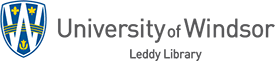 Canadian Economic OutlookBelow are a few key resources for doing research on the outlook for the Canadian economy. Some of the resources are freely available on the web. Others are Leddy Library subscriptions and so, if you are off-campus, you will have to sign on with your University of Windsor ID and email password. If you do not find what you are looking for, please contact Katharine Ball at (519) 253-3000, ext. 3852Conference Board of Canada E-Libraryhttp://led.uwindsor.ca/conference-board-canada
Browse by Topic and look under Economic Trends. For long-term economic forecasting, see the Canadian Outlook Long Term Economic Forecast and the Provincial Outlook Long Term Economic Forecast. Reports on economic trends are also available at the metropolitan level, e.g. Windsor.Bank of Canadahttp://www.bankofcanada.ca
Check under Publications. In particular, see the Business Outlook Survey and Banking and Financial Statistics.Statistics Canadahttp://www.statcan.gc.ca/start-debut-eng.html
There are vast quantities of economic information available. Start by using: Browse by Subject. Look under headings such as: Economic accounts, Business performance and ownership, Prices and price indexes.Chartered Banks
All the big banks produce regular reports on the direction in which the economy is heading:RBC Economic Research   http://www.rbc.com/economics/index.htmlTD Economicshttp://www.td.com/economics/analysis/economics-index.jspBMO Capital Markets Economic Researchhttp://economics.bmocapitalmarkets.com Scotiabank Global Economicshttp://scotiabank.com/ca/en/0,,368,00.htmlCIBC Economics Researchhttp://economics.cibccm.com/economicsweb/EconomicsHome
Economist Intelligence Unithttp://led.uwindsor.ca/eiu
Look at databases such as Country Report and Country Forecast. These monthly reports cover the business environment and economic performance and outlook. For long term economic forecast data, see Market Indicators and Forecasts, as well as Country Data.OECD iLibraryhttp://led.uwindsor.ca/oecd
There are various economic survey and economic trends publications. Browse by Theme & Country. Select Economics and Canada. Two of the more popular publications are the OECD Economic Surveys: Canada and the OECD Economic Outlook, which has a section on Canada.Updated October 2016